    28 лютого 2024 року                        м. Луцьк                                    № 26 Про нагородження Почесною грамотою районної державної адміністраціїВідповідно до розпорядження голови районної державної адміністрації                 від 19 січня 2001 року № 14 «Про заснування Почесної грамоти Луцької районної державної адміністрації» НАГОРОДИТИ Почесною грамотою районної державної адміністрації за багаторічну сумлінну працю, високий професіоналізм, відповідальне ставлення до виконання службових обов’язків та з нагоди особистого ювілею СВИНЧУК Марину Григорівну – начальника відділу обслуговування громадян та діловодства управління соціальної та ветеранської політики районної державної адміністрації.Начальник                                                                                Анатолій КОСТИК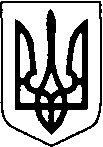 ЛУЦЬКА РАЙОННА ДЕРЖАВНА АДМІНІСТРАЦІЯВОЛИНСЬКОЇ ОБЛАСТІЛУЦЬКА РАЙОННА ВІЙСЬКОВА АДМІНІСТРАЦІЯВОЛИНСЬКОЇ ОБЛАСТІЛУЦЬКА РАЙОННА ДЕРЖАВНА АДМІНІСТРАЦІЯВОЛИНСЬКОЇ ОБЛАСТІЛУЦЬКА РАЙОННА ВІЙСЬКОВА АДМІНІСТРАЦІЯВОЛИНСЬКОЇ ОБЛАСТІЛУЦЬКА РАЙОННА ДЕРЖАВНА АДМІНІСТРАЦІЯВОЛИНСЬКОЇ ОБЛАСТІЛУЦЬКА РАЙОННА ВІЙСЬКОВА АДМІНІСТРАЦІЯВОЛИНСЬКОЇ ОБЛАСТІ     РОЗПОРЯДЖЕННЯ     РОЗПОРЯДЖЕННЯ     РОЗПОРЯДЖЕННЯІгор Гусак 728 033